Cupa WeMenRunda 1Psihologii, educatorii, sportivii si cantaretii O folosesc mereu inainte de a incepe sau dupa o pauza. Tot EA este un proces termodinamic. La nivel global, oamenii inceraca sa se lupte activ cu EA. Numiti-O printr-un cuvant.Raspuns: IncalzireaComentariu: Intrebarea de incalzire corespunde cu exemplificare incalzirii.Autor: Patricia GoriucPentru prima dată, această substanţă a fost sintetizată în Germania în anul 1879, dar în afară de Rusia şi de cîteva ţări din spaţiul ex-sovietic, ea nu mai este utilizată în medicină nicăieri în lume, din lipsa studiilor privind mecanismul de acţionare, dar din cauza aspectului inestetic. Despre ce substanță este vorba?Răspuns: Verde de BriliantAutor: Vlas SoltanIntrebare cu inlocuiri. Teoria ALFEI:  X-ul mereu se constituie din ALFE. Fiecare ALFA are viata sa, dar este dominata de interesele intregului X. Orice ALFA poate proveni numai din ALFE Preexistente. Incercand sa faca o gluma proasta, unul dintre organizatori a mentionat ca cel ce a descoperit ALFA este defapt inrudit cu inamicul lui Peter Pan.Raspuns: Celule si Organism.Comentariu: Inamicul lui Peter Pan este Captitanul Hook, iar Robert Hook a descoperit celula. Autor: Patricia GoriucIntamplare imaginara: Un nobil englez viziteaza Bucurestiul Epocii Moderne. La un moment dat, ghidul ii poveste despre clasele sociale Romane. Cand era aproape la finalul relatarii, nobilul englez exclama: ”Poftim? Ce cauta aici Olandezii?”  Dar ce cuvant a mentionat ghidul (despre ce povesteaghidul)?Raspuns: Boieri.Comentariu: Boieri in engleza “Boyars” seamana cu fonetic cu “Boers” care erau colonistii olandezi din Africa de Sud, cu care englezii au purtat mai multe razboaie. Autor: Laurențiu VlasIntrebare cu material distributiv. Aceasta imagine a fost folosita de dexonline la cuvantul zilei pe 27 august 2022 pentru a explica  cuvantul Ecolocatie. Totusi, imaginea este in paralel un indicator rutier. Intrebare: Ce cuvant a fost omis din imagine?Raspuns: RadarComentariu: SIstemul de ecolocatie functioneaza precum un “Radar”.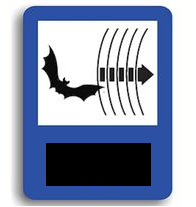 Autor: Patricia GoriucConform unei glume, Daca ai uitat numele unui prieten numeste-l ASA, pentru ca, statistic ai cele mai mici sanse sa gresesti. Intrebare: Cum ar trebui sa il numesti?Raspuns: Mohammed.Comentariu: Este cel mai popular nume de pe glob. Autor: Patricia GoriucDupa ce a auzit o versiune a etimologei denumirii ACESTUI raion, autorul intrebarii se ducea cu gandul la o INTREBARE de fiecare data cand cineva pronunta numele ACESTUI Raion Moldovenesc, sau, invers, cand cineva ii adresa INTREBAREA data, nu putea sa nu se gandeasca la raionul dat. Numiti raionul din centrul Moldovei.Raspuns: Telenesti?Comentariu: Conform unei versiuni numele provine de la un fost boier care avea obisnuinta de a-si intreba excesiv servitorii ce nu munceau “Ce Te Lenesti Ma”? Autor: Vlas LaurențiuAcest Brand cunoscut a fost fondat de Invar Kamprad, locuitor al satului elmtaryd Agunaryd, pe cand avea doar 17 ani, folosind banii primiti de la tatal sau pentru rezultate bune scolare. Totusi, care este numele acestui brand de succes ce aduce venituri anuale de miliarde de dolari?Raspuns: IKEAComentariu: IKEA este un acronim pentru Invar Kamprad Emtaryd Angunaryd.Autor:  Patricia GoriucSpre deosebire de alte jocuri, ACEST joc nu primește prea multe updateuri. Ultimul mai cu seamă a fost făcută în cinstea reginei Isabella a Spaniei pentru puterea și influența ei precum și pentru pasiunea ei de a explora și călători, remarcabile prin finanțarea expediției lui X. Nu vă întrebăm cine este X dar despre ce joc a schimbat regina Isabella a Spaniei?Răspuns: ȘahAutor: Vlad SoltanFranciza Marvel este foarte asemanatoare cu Islamul dintr-un anume considerent. Cea dintai isi imbogatea universul cu personaje deja existente pentru a atrage mai multi fani si audiente. Astfel, aparand personaje precum Spider-Man sau Black panther in universul  Marvel. In mod Similar, islamul adauga membri ai altor religii in propriul Panteon, pentru a face religia mai atractiva posibililor converti. Cele mai de succes 2 aditii din 2 religii diferite, au reusit sa faciliteze enorm convertirea populatiilor autohtone din Imperiul Bizantin si Imperiul Persan. Dar care sunt aceste 2 aditii?Raspuns: Iisus si Zoroastru.Comentariu: Scolarii Islamici, i.au adaugat pe Iisus si Zoroastru in calitate de Profeti(Apostoli) pentru a isi legitima religia si a o face mai credibila in randul bastinasilor.Autor: Laurențiu VlasAceasta imagine e destul de simpla. Ea reprezinta anumite linii peste masele maritime de pe planeta pamant. Uitati-va adanc la imagine si spuneti ce reprezinta liniile albastre.Raspuns: Locurile unde se cunoaste adancimea apei.Comentariu: Doar intr-o parte foarte mica a oceanului planetar  se cunoaste adancimea exacta. Autor: Patricia Goriuc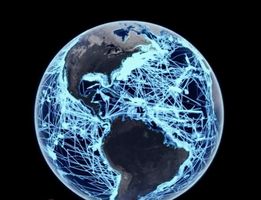 Runda 2Acțiunea telenovelei ”Dând dragostea” are loc în orașul mexican Tequila (de la care își trage denumirea și băutura vestită). Care 5 litere au fost omise din titlul telenovelei?Răspuns: istil (Distilând)Autor: Vlad SoltanIntrebare cu inlocuiri. In Statele Unite este ilegal pentru o persoana SURDA sa conduca, dar nu si pentru o persoana Legal SURDA. Din aceasta cauza faorte multi soferi straini sunt stupefiati sa vada semnul “Persoana SURDA conduce aceasta masina”, care este obligatoriu. Uitati-va atent la intrebare, si raspundeti ce cuvant am inlocuit de 3 ori.Raspuns: Surd-orbComentariu: Termenul Legally blind inseamna ca o persoana poate vedea doar inainte, neavand vedere periferica, sau ca are o capacitate de vedere de 20/200.Autor: Laurențiu VlasÎntrebare ieftină. Naționala de fotbal a ACESTEI țări  are ___ ___ pe tricouri. Care două cuvinte au fost omise?Răspuns: Naționala Angliei Comentariu: 3 lei inspirate de 3 regi englezi din secolul 12Autor: Vlad SoltanInterviu de Angajare: Angajatorul: ”Acest pahar este pe jumate plin sau gol?” Intervievatul: “Jumatate de pahar este cu apa, dar cealalta jumatate nu e goala, ci extrem de plina cu aer. Deci in mod cert este complet plin, ba chiar da pe afara.” Angajatorul: “Bravo, esti angajat.” Dar care este compania unde a fost angajat?Raspuns: LaysAutor: Patricia GoriucDavid Bowie a afirmat intr-un interviu ca compunerea acestei piese a durat doar o singura seara(totusi fiind necesara foarte multa cocaina). In timp ce piese lui Bowie era cantata, mai multi fani au observat faptu ca  acesta incerca cu vehemnta sa nu se lase intrecut in calitate muzicala vocala de catre cel de-al doilea vocalist al trupei. Numiti-l pe al doilea vocalist si piesa, daca aceasta descria perfect starea de spirit al lui Bowie atat in timpul concertului, cat si in timpul scrierii ei.Raspuns: Under Pressure/ Freddie MercuryComentariu: David Bowie era sub presiune si stres incercand sa termine piesa dar si sa fie mai bun decat celalt vocalist al trupei, care era mai adorat de fani. Autor: Mihail LavricDesi multi ar crede ca aceasta procedura este una cu un caracter pur simbolic, in realitate in majoritatea statelor ea atrage raspundere legala. In Romania de exemplu, in cazul in care un primar care a castigat alegerile cu 99.9% din voturi, ar refuza sa faca asta, el ar fi demis pe loc si alegerile reorganizate pana urmatorul castigator va accepta sa faca asta. Dar care este procedura?Raspuns: JuramantulComentariu: Multe state folosesc Juramantul drept o procedura ce impune legal o persoana sa isi respecte atributiile sau indatoririle. Autor: Laurențiu VlasIntrebare cu material distributiv. Aceasta imagine, a fost folosita de catre un canal educativ pentru a descris o etapa specifica din Ascensiunea si cuceririle Imperiului Incas. Va rugam sa numiti care etapa specifica este descrisa prin aceasta imagine, daca va indemnam sa ganditi in limba engleza pentru acest joc de cuvinte.Raspuns: Castigarea accesului la mare.Comentariu: Din I si A ies 2 brate care ,,Take the C(sea),, care fonetic seamana cu cuvantul Sea.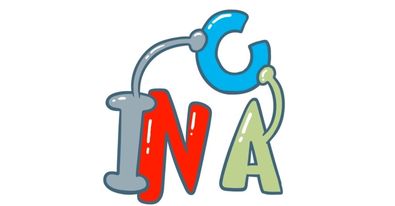 Autor: Laurențiu VlasIntrebare cu inlocuiri. Mulți dintre designerii din întreaga lume folosesc ALFA BETA ca text de completare pentru prototipuri și machete. Etimologia cuvintelor ALFA BETA vine din latină ceea ce înseamnă “durerea în sine”. Deși se folosește ca un text de completare încă din anii 1500, primul care l-a folosit a fost Cicero. Ce am înlocuit prin ALFA BETA?Răspuns: Lorem IpsumAutor: Vlad SoltanIntr-o intamplare mai ciudata Papa Calixtus III a emis in anul 1456 o bula papala in care a excomunicat-o pe EA. Desi e curios, asta a fost singurul caz din istorie cand un obiect a fost excomunicat de catre Biserica Romano-Catolica. Numiti fenomenul ne-sfant pe care urmatoarea data o sa-l vedeti in 2061, sau poate pe care Membrii echipei Asachi l-au vazut in 1986.Raspuns: Cometa Halley.Comentariu: Papa a excomunicate deoarece credea ca e un sombil de rau augur pentru aparatorii din cetatea Belgrad aflati sub asediu de otomani.Autor: Laurențiu VlasIntrebare cu inlocuiri. In anul 1979 in urma Revolutiei din Granda, aceasta a devenit un stat comunist, condus de facto de un singur partid si dictator. Totusi in urma unei tentative de a legitima noul regim pe plan international, acestia au pastrat un singur element din fostul regim. Facand astfel Granada sa fie singura “Dictatura Comunsita” de pe glob. Ce cuvant a fost inlocuit prin Dictatura?Raspuns: MonarhieComentariu: Regimul Comunist din Granada a pastrat-o pe elisabeta in calitate de regina a Granadei. Fiind astfel o Monarhie Comunista. Autor: Laurențiu VlasAtenție urmează o listă: Arbitru de billiard; Chirurg; Gunoier; Însoțitor de zbor; Bucătar; Munca acestora ar fi imposibilă fără ALFA, ce am înlocuit prin ALFA?Răspuns: MănușiAutor: Vlad SoltanRunda 3ACEASTĂ organizație este cea mai mare cumpărătoare de plase de țânțari, cumpărând peste 25 miliaone de plase in 2006. Aceasta organizațoe activează în peste 190 de țări. Care este numele organizatiei daca acronimul acesteia difera prin doar două litere de un centru commercial din capitală?Răspuns: UNIC(EF)Autor: Vlad SoltanGrecii Antici credeau ca aceasta “grava incalcare imorala” este contagioasa, bai mai mult, un om vinovat de asa ceva putea sa polueze un oras intreg cu aceasta prin crearea unui nor invizibil ochiului uman, dar existent. Din acest motiv, toate procesele de judecata pentru aceasta infractiune erau duse in aer liber, pentru a nu molipsi oamenii din interior. Codul Penal al R.M descrie aceasta fapta in articolul 145.Raspuns: OmorulAutor: Laurențiu VlasIntrebare cu inlocuiri. Primul Razboi Mithridatic a fost un conflict dintre Regatul Pontus si Republica Romana. In timpul acestui conflict Regele Mithridates a ordonat uciderea a peste 80.000 de cetateni romani din Anatolia. Acest fapt purtand denumirea de “Vecernia Asiatica”. In acelasi timp “Vecernia Asiatica a fost primul X din istorie. X este mentionat de Aritoclul 135 din Codul Penal al R.M. Dar ce cuvant am inlocuit prin X?Raspuns: GenocidComentariu: Acest fapt este considerat de istorici ca fiind unul din primele genociduri intentionate din istorie.Autor: Laurențiu VlasFirst lady este denumirea unui fel de mâncare care constă în principal din ELE. Cele mai cunoscute stiluri de ELE sunt St. Louis, Country-Style, Spare și Baby Back. Ce sunt ELE dacă le mâncăm preponderant vara?Răspuns: CoasteAutor: Vlad SoltanAceasta imagine este bine cunoscuta, fiind logo-ul companiei Starbucks. Totusi, este vizibil faptul ca a avut loc o schimbare. Nu va rugam sa ne spuneti schimbarea, dar pentru ce tara a fost adaptat logo-ul Starbucks din aceasta imagine?Raspuns: Arabia Saudita.Comentariu: Sirena neavand hidjab, nu respecta normele islamice, astfel Starbucks a avut ultimatumul e a-i pune un hidjab sau de a o scoate. Nu au ales nici o varinta, doar parul sirenei fiind vizibil dupa modificari. Autor: Laurențiu Vlas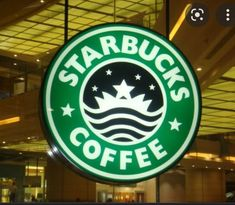 Născut la Glasgow, din părinţi irlandezi de condiţie modestă, EL a fost înnobilat în 1896 de către regina Victoria, succesul comercial şi activitatea filantropică, dar în special pentru promovarea modului de viaţă englez. Cine este EL?Răspuns: Thomas LiptonAutor: Vlad SoltanIntrebare cu omisiuni. In Sparta Antica PASUL era o disciplina foarte importanta, considerata chiar Sport. Ofiterii spartani credeau ca aceasta disciplina poate invata tinerii sa aiba echilibru, coordonare dar si abilitatea de a asculta si executa cu perfectiune ordinele superiorilor. In propozitia anterioara am omis o litera, si schimbat alta dintr-un cuvant. Restabiliti cuvantul.Raspuns: D NComentariu: Spartanii credeau ca Dansul ajuta oamenii sa aiba echilibru dar si o coordonare foarte buna. Autor: Laurențiu VlasCompania MARS, fondată în 1911 este deținatoarea produselor precum Snikers,M&M,Skitles,Twix și chiar gume de mestecat precum Orbit și FIVE. Însă unul dintre produsele companiei nu este preferat de nici un om la gust,însă continuă să domine piața și se află în orice supermarket din lume. Despre ce Produs de la MARS este vorba?Răspuns: Whiskas Comentariu: mâncare pentru pisiciAutor: Vlad SoltanIntrebare cu inlocuiri. In Timpul Razboiului Rece ”X” era un criteriu imperativ pentru functiile civile nesemnificative, de exemplu curator, din cadrul institutiilor majore militare americane, precum pentagonul, silozurile nucleare sau bazele militare. Care era acest criteriu daca aveti sanse mai mari sa gasiti astfel de oameni in statele sub-sahariene sau asiatice centrale?Raspuns: Analfabetism.Autor: Ștefan CebotaruComentariu: Pentru a nu putea citi inscriptiile de pe pereti sau documente purtate de persoanele de rang inalt persoanele trebuiau sa fie analfabete. Tarile sub sahariene si asiatice centrale au printre cele mai inalte niveluri de analfabetism. Acest simbol arhi-cunoscut si-ar putea trasa originea inca din epoca Medievala. Acesta este reprezentat de 2 Rune, care mai erau folosite si ca simbol pentru un anume Rege Harald, faimos pentru faptul ca in timpul domniei sale a unificat Danemarca si Norvegia, la fel precum acest simbol poate uni anumite chestii pe care fiecare dintre voi are cel putin una.Raspuns: Bluetooth.Comentariu: Harald Bluetooth era numit astfel datorita unui dinte albastru de al sau, iar bluetooth era folosit mai pe larg inainte pentru a putea transmite fisiere sau imagini intre telefoane indiferent de brand.Autor: Laurențiu VlasIntrebare cu omisiuni. În prezent, în Armata Franceză există 14 tipuri de rații alimentare. Jumătate din ele conțin carne, iar jumătate nu conțin carne. Care 2 cuvinte au fost omise de 2 ori în propoziția anterioară? Răspuns: De porcComentariu: Pentru francezii musulmaniAutor: Vlad Soltan